December 2017Responsibilities of the Fellow / Medical Officer rostered on duty:The Emergency Medicine Fellow / Medical Officer is responsible for leading the team in the Emergency Department.  Fellows participate in rostered duties between the hours of 0800-0200, 7 days a week. There is always a Consultant Emergency Physician on call and they can be reached readily when Consultants are not on duty.1.    Provide and/or supervise the linial are inluding the assessment, investigation, treatment and appropriate referral of patients who present to the Emergeny Department.2.    Maintain an overview of departmental activity if needed after liaison with the Consultant       Emergency Physicians on duty.4.    Condut ward rounds in ED Observation utilising appropriate staff as necessary.5.    Supervise the medical assessment and treatment of patients under the auspices of the Emergency Medicine team and provide advice to the junior medical staff as required.6.    Provide leadership in the resusitation room and in partiular oordinate the management of multiple trauma.7.    Provide and/or supervise the initial are to seriously ill patients while medial staffing is mobilised to take over the are of suh patients.8.    Work closely with the Associate Clinical Nurse Manager (ACNM) and be aware of the total workload in the Emergency Department.9.    Promote the flow of patients by identifying those who could be fast-tracked and mobilise resources to achieve this.10.  Supervise the rapid assessment response in onjuntion with dotors and triage nurses working in the Ambulatory and Resusitation Areas.11.  Answer GP alls and provide advie to General Pratitioners regarding the management or hospital assessment of patients in their are.12.  Liaise with Consultants from other specialties when advice is required from another team.13.  Work with the Associate Clinical Nurse Manager to ensure a response to patients who have exceeded their triage category waiting time and to mobilise resources to help ensure Triage 1 patients are seen immediately and 80% of all Triage 2 patients are seen within 10 minutes.ON CALL COMMITMENTThere is no on call commitment.CLINICAL RESPONSIBILITIESPatients presenting with particular problems such as drug addiction should have the most appropriate follow-up arranged and the Clinical Director should be advised of all high risk scenarios.Fellows should help ensure that all X-ray and laboratory results have been checked and problem cases have been followed-up by the Registrars.NON-CLINICAL DUTIESEach Fellow will be allocated some (15%) clinical support time and responsibilities for this time.Teaching will need to be coordinated with the consultant responsible for organising the Continuing Medical Education.Partiipation in peer review and linial audit.Participation in departmental meetings, SMO Meetings and Emergency Department Management Meetings.Fellows are encouraged to initiate or assist in clinical research.Continuing Medial Eduation.Non clinical time will be allocated at 4 hours per week (or one 8 hour shift per fortnight)GENERAL PROVISIONSAll annual leave, ontinuing medial eduation leave and other planned speial leave is to be arranged two months in advane to failitate appropriate alloation of sheduled work.  Fellows are required to arrange adequate cover during extended absences.Reasons for leave at short notie inlude:illnessfamily bereavementurgent family or personal problemsinvolvement in a medial proedure that was either unplanned, or for reasons beyond their ontrol, did not finish at the planned timeIn eah ase these short notie periods of leave must be disussed with the Clinial Diretor.STAFF PERFORMANCEStaff are required to partiipate in an annual review with the Clinical Director.LIMITATIONS OF AUTHORITYSituations with resoure or finanial impliations for the department are disussed and agreed with the Clinial Diretor except in emergency situations where the SMO in charge of the shift makes decisions to expedite patient care.Issues with diret impat on the Canterbury Distrit Health Board are ommuniated to the Clinial Diretor.The intent of this position desription is to provide a representative summary of the major duties and responsibilities performed by staff in this job lassifiation.  Staff members may be requested to perform job related tasks other than those speified.SIGNED BY THE MEDICAL OFFICER:_________________________          _______________Employee					DateSIGNED ON BEHALF OF THE CANTERBURY DISTRICT HEALTH BOARD:_________________________	_______________Clinial Diretor				DatePOSITION DESCRIPTION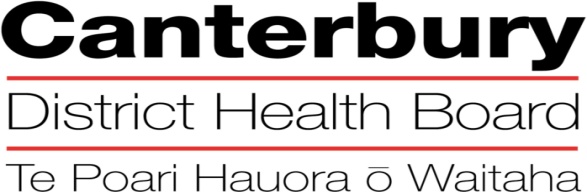 The Canterbury Distrit Health Board is ommitted to the priniples of the Treaty of Waitangi and the overarhing objetives of the  health and disability strategies.The Canterbury Distrit Health Board is ommitted to the priniples of the Treaty of Waitangi and the overarhing objetives of the  health and disability strategies.The Canterbury Distrit Health Board is ommitted to the priniples of the Treaty of Waitangi and the overarhing objetives of the  health and disability strategies.The Canterbury Distrit Health Board is ommitted to the priniples of the Treaty of Waitangi and the overarhing objetives of the  health and disability strategies.Organisational VisionThe CDHB’s vision is to improve the health and wellbeing of the people living in .Organisational ValuesCare and respet for othersIntegrity in all we doResponsibility for outomesOrganisational VisionThe CDHB’s vision is to improve the health and wellbeing of the people living in .Organisational ValuesCare and respet for othersIntegrity in all we doResponsibility for outomesOrganisational VisionThe CDHB’s vision is to improve the health and wellbeing of the people living in .Organisational ValuesCare and respet for othersIntegrity in all we doResponsibility for outomesOrganisational VisionThe CDHB’s vision is to improve the health and wellbeing of the people living in .Organisational ValuesCare and respet for othersIntegrity in all we doResponsibility for outomesPOSITION TITLE:POSITION TITLE:POSITION TITLE:EMERGENCY MEDICINE FELLOW / MEDICAL OFFICERREPORTS TO (Title):REPORTS TO (Title):REPORTS TO (Title):CLINICAL DIRECTORREPORTS ON A DAILY BASIS TO:REPORTS ON A DAILY BASIS TO:REPORTS ON A DAILY BASIS TO:CONSULTANT EMERGENCY PHYSICIAN ON DUTYPRINCIPAL OBJECTIVES:PRINCIPAL OBJECTIVES:PRINCIPAL OBJECTIVES:PRINCIPAL OBJECTIVES:To provide leadership in the Emergeny Department.To provide a high quality of are for patients presenting to the Emergeny Department, ensuring ready aess to prompt are on the basis of priority.To manage patients and patient flow efficiently and in accordance with Ministry of Health targets.To provide treatment based on sound sientifi evidene.To ahieve eonomies whih do not ompromise high quality care. To provide high quality medical education in emergency medicine for registrars, house officers and medical students.To enourage linial researh in the Emergeny Department within proper ethial ontrols.To provide leadership in the Emergeny Department.To provide a high quality of are for patients presenting to the Emergeny Department, ensuring ready aess to prompt are on the basis of priority.To manage patients and patient flow efficiently and in accordance with Ministry of Health targets.To provide treatment based on sound sientifi evidene.To ahieve eonomies whih do not ompromise high quality care. To provide high quality medical education in emergency medicine for registrars, house officers and medical students.To enourage linial researh in the Emergeny Department within proper ethial ontrols.To provide leadership in the Emergeny Department.To provide a high quality of are for patients presenting to the Emergeny Department, ensuring ready aess to prompt are on the basis of priority.To manage patients and patient flow efficiently and in accordance with Ministry of Health targets.To provide treatment based on sound sientifi evidene.To ahieve eonomies whih do not ompromise high quality care. To provide high quality medical education in emergency medicine for registrars, house officers and medical students.To enourage linial researh in the Emergeny Department within proper ethial ontrols.To provide leadership in the Emergeny Department.To provide a high quality of are for patients presenting to the Emergeny Department, ensuring ready aess to prompt are on the basis of priority.To manage patients and patient flow efficiently and in accordance with Ministry of Health targets.To provide treatment based on sound sientifi evidene.To ahieve eonomies whih do not ompromise high quality care. To provide high quality medical education in emergency medicine for registrars, house officers and medical students.To enourage linial researh in the Emergeny Department within proper ethial ontrols.KEY PERFORMANCE OBJECTIVES:KEY PERFORMANCE OBJECTIVES:KEY PERFORMANCE OBJECTIVES:KEY PERFORMANCE OBJECTIVES:TaskTaskTo provide or supervise the timely assessment and treatment of any patients presenting to the Emergeny Department on the basis of their priority.  Critically ill patients are stabilised before being moved on to other departments.  Patients are assessed and treated to the point where a deision an be made as to their appropriate disposition, e.g. admission, and to which discipline they belong, discharge to the care of their General Practitioner or transfer to another institution for specialised care.  Patients may be transferred to inpatient teams earlier if it is in their best interests and/or for the greater good of the patients in the department. To provide or supervise the timely assessment and treatment of any patients presenting to the Emergeny Department on the basis of their priority.  Critically ill patients are stabilised before being moved on to other departments.  Patients are assessed and treated to the point where a deision an be made as to their appropriate disposition, e.g. admission, and to which discipline they belong, discharge to the care of their General Practitioner or transfer to another institution for specialised care.  Patients may be transferred to inpatient teams earlier if it is in their best interests and/or for the greater good of the patients in the department. Expeted ResultExpeted ResultWork towards providing quality medical care while meeting targets for triage waiting times and length of stay in ED.Work towards providing quality medical care while meeting targets for triage waiting times and length of stay in ED.TaskTaskTo ensure that the team contributes to the teaching and training of Registrars, House Surgeons, Trainee Interns and Medical Students in the most effective way without compromising clinical care in the Emergency Department.To ensure that the team contributes to the teaching and training of Registrars, House Surgeons, Trainee Interns and Medical Students in the most effective way without compromising clinical care in the Emergency Department.Expeted ResultExpeted ResultProvide orientation for new doctors in ED.Contribute to weekly CME teaching and ‘on the floor’ clinical teachingProvide orientation for new doctors in ED.Contribute to weekly CME teaching and ‘on the floor’ clinical teachingTaskTaskDischarge planning and referrals to the appropriate Specialist who will take over the ongoing care of these patients. Discharge communication must be sent to the General Practitioner following the Emergency Department visit and either sent by fax, electronically or entrusted to the care of the patient.  Discharge planning and referrals to the appropriate Specialist who will take over the ongoing care of these patients. Discharge communication must be sent to the General Practitioner following the Emergency Department visit and either sent by fax, electronically or entrusted to the care of the patient.  Expeted ResultExpeted ResultAdmissions to ED Observation result in greater than 80% discharge rate.Other performance outcomes as negotiated from time to time.Admissions to ED Observation result in greater than 80% discharge rate.Other performance outcomes as negotiated from time to time.TaskTaskContribute to the senior leadership in the Emergency Department.  Fellows / Medical Officers are rostered on duty from 0800- 0200 hours seven days per week and will be rostered for 1 in 3 weekends.  There is always a Consultant Emergency Physician on duty seven days per week 0800-2400 hours and on call overnight.Contribute to the senior leadership in the Emergency Department.  Fellows / Medical Officers are rostered on duty from 0800- 0200 hours seven days per week and will be rostered for 1 in 3 weekends.  There is always a Consultant Emergency Physician on duty seven days per week 0800-2400 hours and on call overnight.Expected ResultExpected ResultEnhanced senior leadership to optimise patient care.Enhanced senior leadership to optimise patient care.FUNCTIONAL RELATIONSHIPS:FUNCTIONAL RELATIONSHIPS:FUNCTIONAL RELATIONSHIPS:FUNCTIONAL RELATIONSHIPS:INTERNALLY:INTERNALLY:INTERNALLY:INTERNALLY:As required with Clinial Diretor, Medial Staff, Nursing and Allied Health ProfessionalsAs required with Clinial Diretor, Medial Staff, Nursing and Allied Health ProfessionalsAs required with Clinial Diretor, Medial Staff, Nursing and Allied Health ProfessionalsEXTERNALLY:EXTERNALLY:EXTERNALLY:EXTERNALLY:As required with patients and their families, other clinicians, General Practitioners, referring agencies, community groups, University and Christchurch School of Medicine and Health Sciences staff.As required with patients and their families, other clinicians, General Practitioners, referring agencies, community groups, University and Christchurch School of Medicine and Health Sciences staff.As required with patients and their families, other clinicians, General Practitioners, referring agencies, community groups, University and Christchurch School of Medicine and Health Sciences staff.HEALTH & SAFETY:Observe all Canterbury DHB safe work proedures and instrutionsEnsure your own safety and that of othersReport any hazards or potential hazards immediatelyUse all appropriate protective equipment and wear protective clothing providedMake unsafe work situations safe or, if they annot, inform your supervisor or managerCo-operate with the monitoring of workplace hazards and employees’ healthEnsure that all aidents or inidents are promptly reported to your managerReport any pain or disomfort earlyTake an ative role in the Canterbury DHB’s rehabilitation plan, to ensure an early and durable return to workSeek advie from your manager if you are unsure of any hazardous work pratieQUALITY:Every staff member within CDHB is responsible for ensuring a quality servie is provided in their area of expertise.  All staff are to be involved in quality ativities and should identify areas of improvement.  All staff are to be familiar with and apply the appropriate organisational and divisional poliies and proedures.QUALIFICATIONS & EXPERIENCE:Preferred:Registration with the Medial Counil of NZ to pratie within the Emergeny Mediine Voational Sope.Essential:Current Annual Pratising Certifiate.Medial Indemnity or Malpratie insurane.MRSA learane (nose, groin and perineum) sreened in the  region.Personal AttributesBe able to work under pressure and prioritise a heavy linial workload.Have exellent written and oral ommuniation skills.Demonstrate a team approah to work and a ollaborative working relationship with management.Have an empathy with patients, the general publi and staff at all levels.Be an innovative thinker who an adapt to hanges in medial pratie.Be ommitted to their personal and professional development and to the provision of patient-foused servies.Key BehavioursAbility to “work together” in a truthful and helpful manner.Ability to “work smarter” by being innovative and proative.Aepts responsibility for ations.